SALMAN ELECTRICAL ENGINEER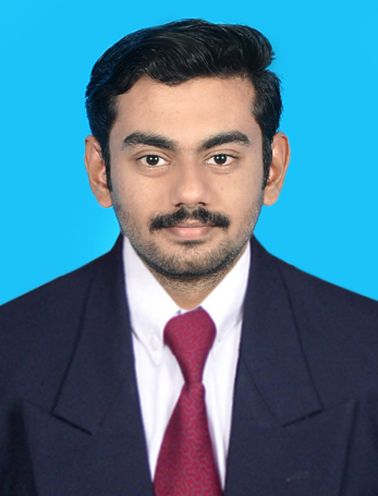 CONTACT Email:Salman-393176@2freemail.com TECHNICAL SKILLSAutoCadProtius 8MatlabMS OfficeLANGUAGESEnglishMalayalamHindiTamilCERTIFICATIONS Successfully completed DIPLOMA IN ELECTRICAL QC at the certification of CTDS.Five days INDUSTRIAL TRAINING provided in Idamalayar Hydroelectric Power station and certified by Kerala State Electricity Board.OBJECTIVE To work in a challenging environment demanding all my skills and efforts to explore and adopt myself in different fields and realize my potential where I get the opportunity for continuous learning.WORK EXPERIENCE05/2018 - PRESENTJUNIOR ENGINEERDuties And Responsibilities.Supervising of Erection, Termination, Testing and Commissioning activities of Indoor and Oudoor Transformer (11KV) HT and LT (433V) panels.Cable Laying and Cable Termination.Site maintenance by supervising the Electricians in site and Co-ordinate with Sub-contractors to assign their work.Drawing Single Line Diagram using AutoCAD with ANSI Standard devices.Ensure equipment are in accordance with drawing and specifications.Compare client requirement with as per Government authorities Regulations.Cross checking of material quality, billing and services.KNOWLEDGE PURVIEWFault level calculation and Earthing design.Lighting load calculations and estimation of cables, DB's, MCB's and switches.Induction Motor, Synchronous Motor and Alternators.Transformers, HT and LT Motors.CT's, PT's, Circuit Breakers, Isolators and Lightning Arresters.Power cable Selections and cable Laying.Knowledge of Switchgears, Line, Basbar, etc.Protection of Transformer, Generator and Motor.EDUCATION2014 - 2018Bachelor of Technology in Electrical and Electronics Engineering, University of Calicut2012 - 2014Higher Secondary (Plus two), Kerala State Board2012SSLC, Kerala State Board of High schoolPROFESSIONAL SUMMARYGood knowledge in Electrical building system as Electrical installation of buildings, lighting design, power socket wiring, telephone, and data layout, cable tray design.Industrial and Domestic wiring.Knowledge about equipment's like current transformer, potential transformer, circuit breaker, relay and protective systems.Troubleshooting skills needed to make sure all works are running as efficiently as possible.Capable of learning new techniques and technology as they are discovered.Leadership abilities needed to instruct a group of employees in a specific task.Having good communication skills, dedication, hard working and leading activities.DECLARATIONThe above furnished information is authentic to the best knowledge. I will make it my earnest endeavor to discharge competently and carefully the duties you may be pleased to entrust with me.SALMAN 